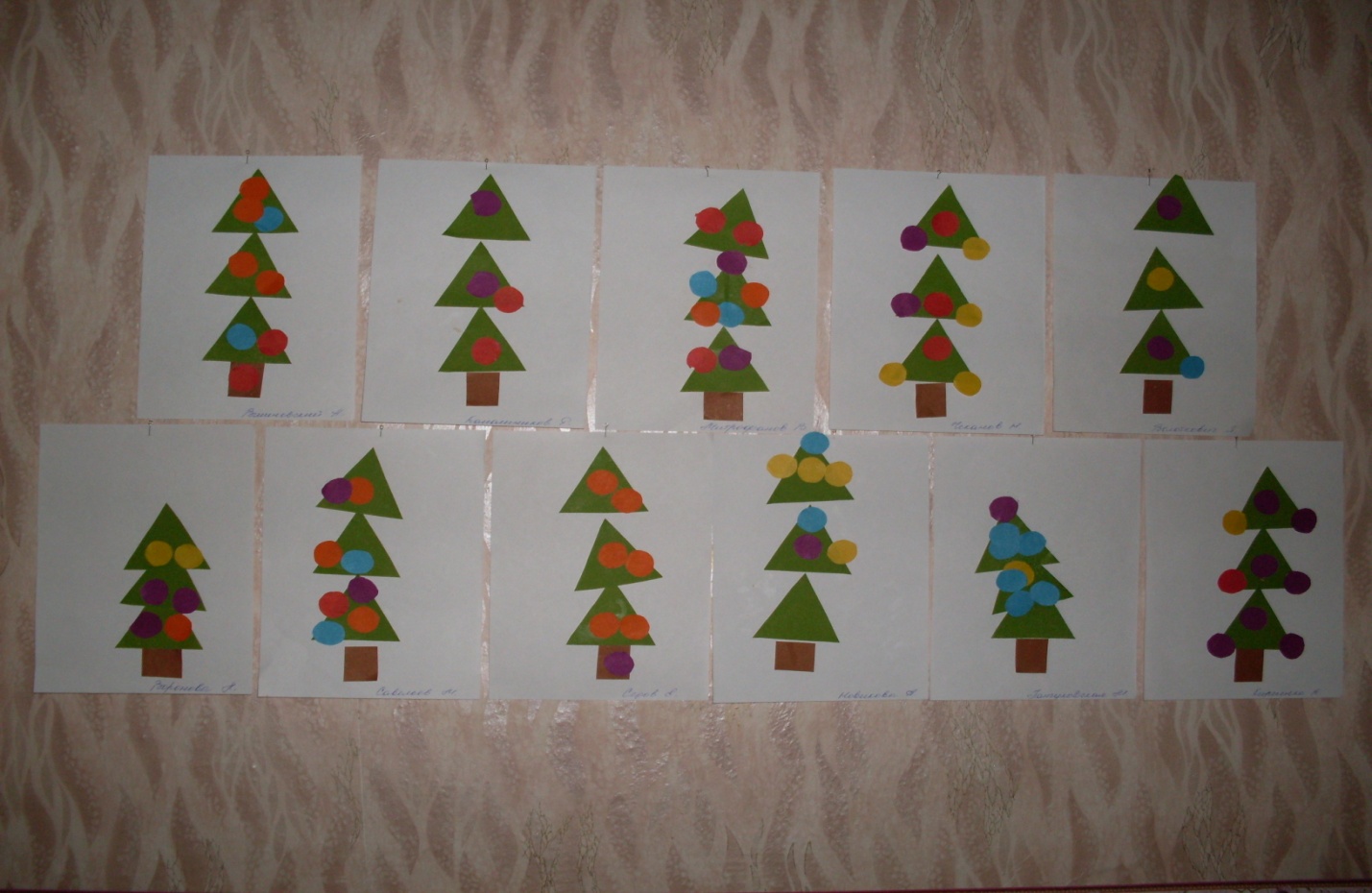 Аппликация «Украсим Ёлочку».Лепка «Моя Ёлочка». 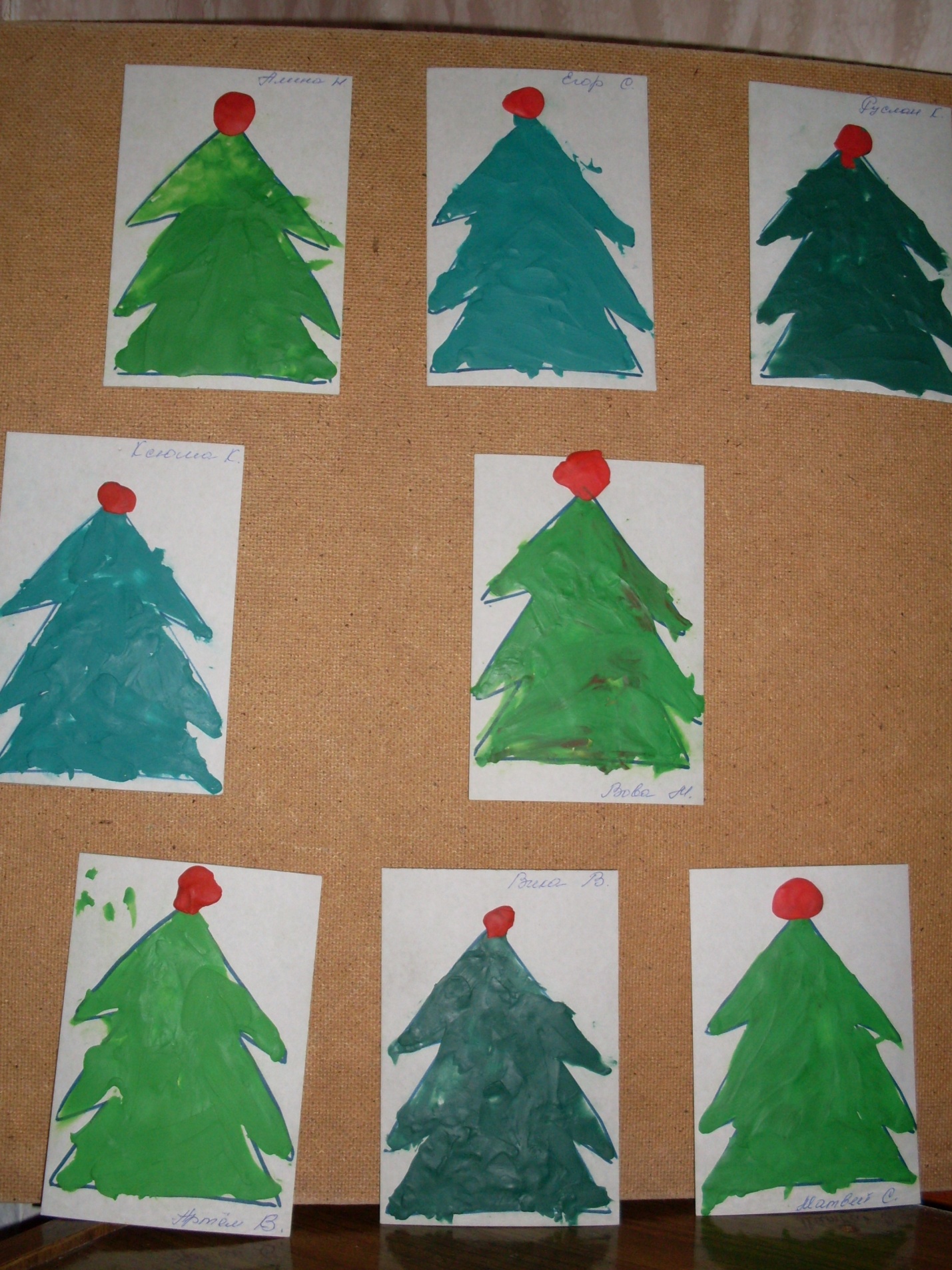 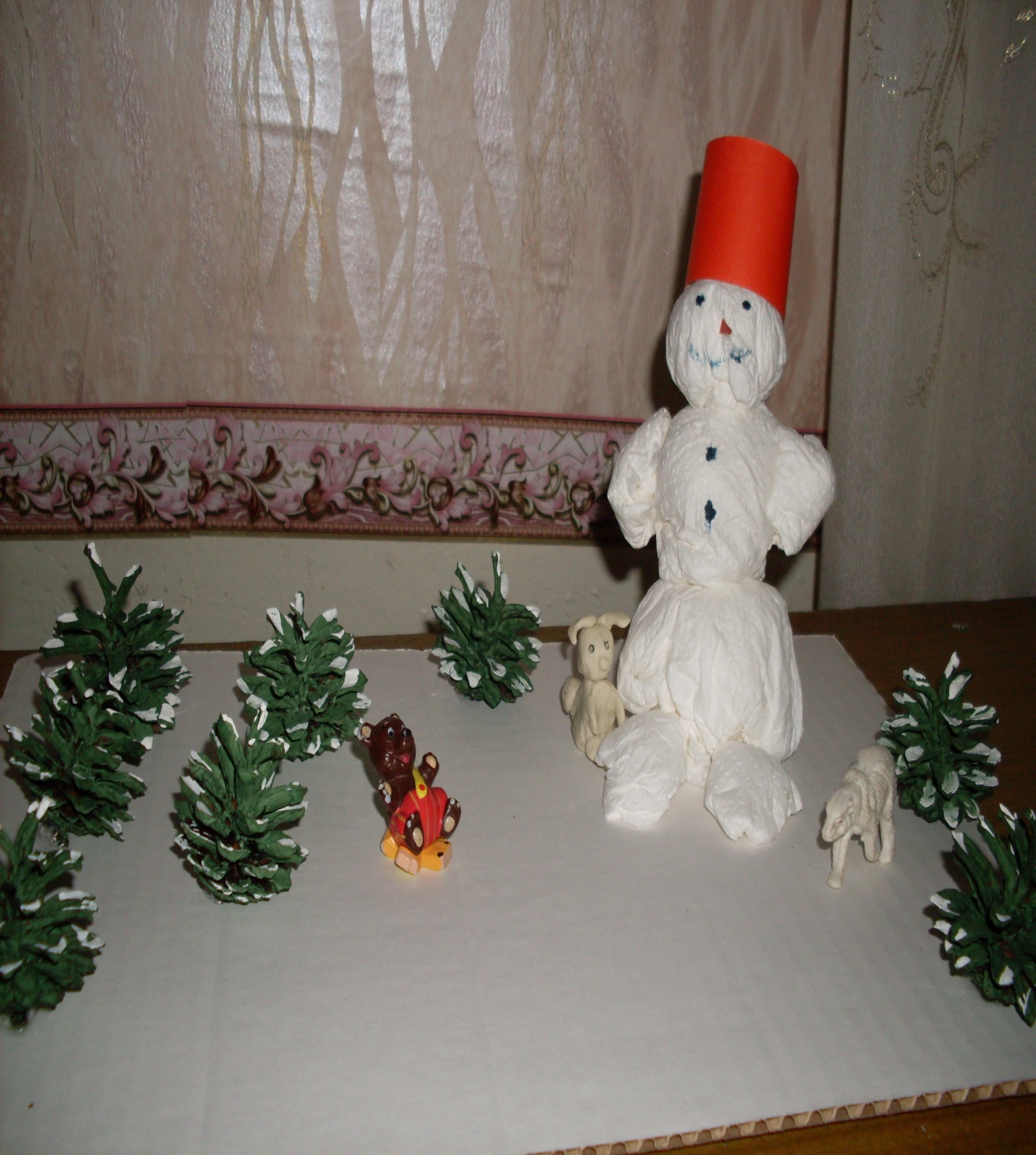 Коллективная работа.Рисование ёлочек из шишек.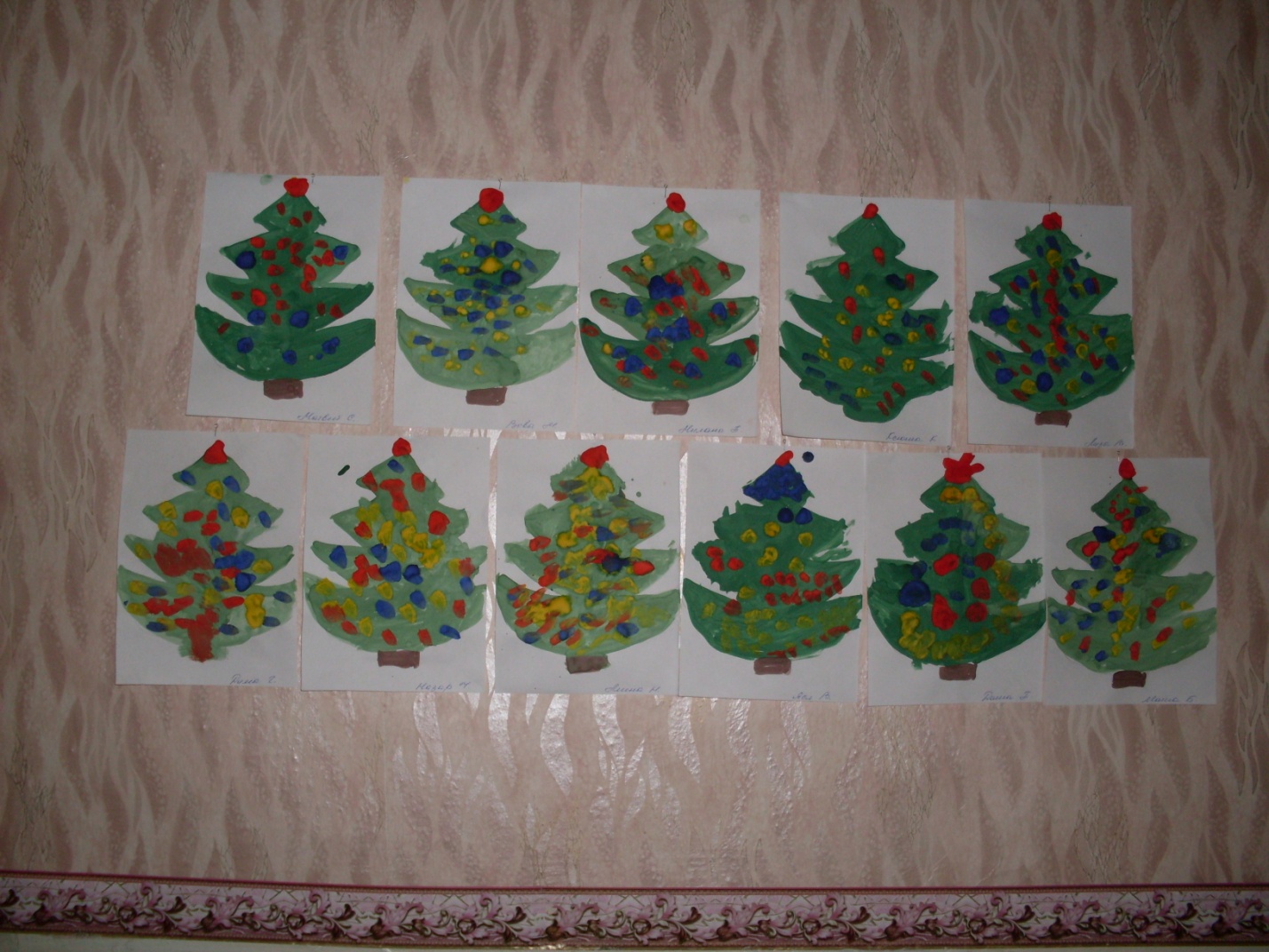 Рисование методом «тычка»  «Новогодняя ёлочка».